         Ҡ  А Р А Р                                                        ПОСТАНОВЛЕНИЕ 5 июнь   2014 йыл              №  70                         5 июня  2014 года  О введении особого противопожарного режима в лесном фонде на территории сельского  поселения  Янгантауский сельсовет муниципального района Салаватский  район Республики Башкортостан  В связи со сложной пожарной обстановкой  в муниципальном районе  Салаватский  район Республики Башкортостан   и  в соответствии с федеральным законам  от 21 декабря 1994 года №69-ФЗ «О пожарной	 безопасности», от 6 октября 2003 года 131-ФЗ «Об общих принципах организации местного самоуправления в Российской Федерации», Законом Республики Башкортостан от 30 ноября 2005 года №243-з «О пожарной безопасности», на основании постановления Администрации муниципального района  Салаватский район № 589 от 20.05.2014 года  «О введении особого противопожарного режима в лесном фонде на территории муниципального района  Салаватский район Республики Башкортостан»,  Администрация сельского поселения  Янгантауский сельсовет муниципального района   Салаватский  район Республики Башкортостан ПОСТАНОВЛЯЕТ:    1. Утверждаю Положение об обеспечении первичных мер пожарной безопасности в границах сельского поселения Янгантауский сельсовет муниципального образования Салаватский район Республики Башкортостан (Приложение №1)     2. Настоящее решение подлежит опубликованию в порядке, установленном для официального опубликования муниципальных правовых актов и  разместить на официальном сайте сельского поселения Янгантауский  сельсовет муниципального района Салаватский район.  3.Контроль за исполнением настоящего постановления оставляю за собой. Глава сельского поселения  Янгантауский сельсовет:                                                    М.М.ГариповБАШҠОРТОСТАН  РЕСПУБЛИКАҺЫСАЛАУАТ РАЙОНЫ МУНИЦИПАЛЬ РАЙОНЫНЫҢ ЯНҒАНТАУ АУЫЛ СОВЕТЫ 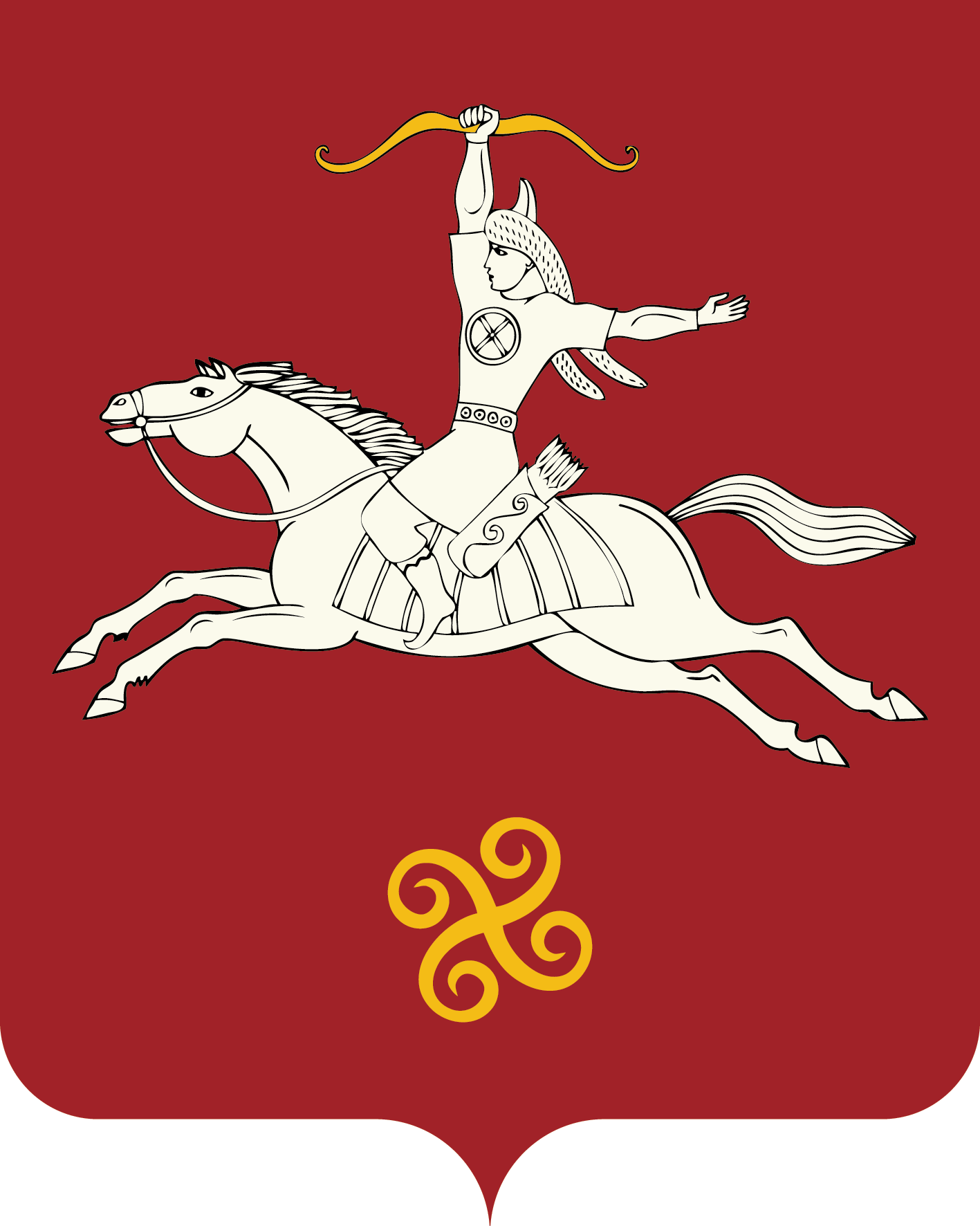 СОВЕТ СЕЛЬСКОГО ПОСЕЛЕНИЯ ЯНГАНТАУСКИЙ СЕЛЬСОВЕТ МУНИЦИПАЛЬНОГО РАЙОНАСАЛАВАТСКИЙ РАЙОНРЕСПУБЛИКА БАШКОРТОСТАН452492, Сулпан, ауылы, Йәшел урамы, 13 йорт тел. (34777) 2-88-22, 2-88-52452492 д. Чулпан, ул. Зелёная, д.13 тел. (34777) 2-88-22, 2-88-52